JunaidJunaid.372259@2freemail.com 	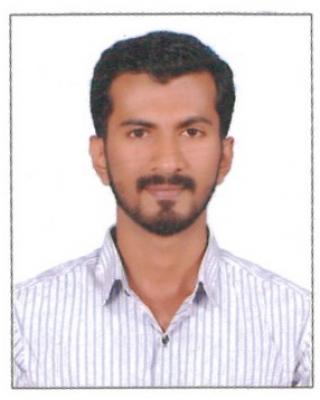 Work experience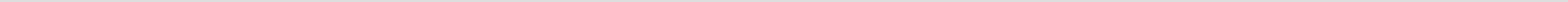 Qatar Engineering & Construction LLC,	July 2016 — PresentDoha, QatarFleet/Logistic CoordinatorHandover Vehicles - Inspection of vehicles while handover, returning or replacing it to allotted drivers. Mobilization & Demobilization - Inspection & Preparing vehicle for the sites as per site requirements. Mobilizing & Demobilizing vehicle to and from sites.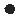 Repair Requests - Preparing the service request for the vehicles. Following up the repair status. Transportation - Receiving requests, arranging transports and reports.Dealing with the supplier for hiring vehicles.Vehicle Request Tracking - For in-house & hired vehicles. Receiving requests for vehicles and arranging on the requirement for the same. Tracking the duration of vehicles for overdue and extension of request dates.IVMS Tracking - Tracking vehicle locations, over-speeding and other similiar events. Generating different kind of reports like Event Reports, RAG Reports, Fuel Reports, Movement Reports, Risk Management Reports, etc.Moto Venture	March 2015 — June 2016Technical Advisor·Confirming the customer’s appointments for maintenance.·Receiving the customers with warmful greetings.·Receiving the customer details, checking vehicle maintenance records, examining service schedules and services by listening to customer’s description of symptoms.·Prepare repair orders by describing symptoms, problems and causes discovered, as well as repairs and services required, obtaining approval signatures.·Maintains customer’s rapport by explaining estimates and promised delivery time and obtaining and providing contact telephone numbers.·Upsell and trying to sell additional works on customer’s vehicles, which is existing. ·Upon completion of job deliver the vehicle in clean and tidy	1Automatrix ( TATA Motors Authorised	Oct. 2013 — Feb. 2015Dealer in Passenger Vehicles), Mangalore,IndiaService Advisor·Confirming the customer’s appointments for maintenance.·Receiving the customers with warmful greetings.·Receiving the customer details, checking vehicle maintenance records, examining service schedules and services by listening to customer’s description of symptoms.·Prepare repair orders by describing symptoms, problems and causes discovered, as well as repairs and services required, obtaining approval signatures.·Maintains customer’s rapport by explaining estimates and promised delivery time and obtaining and providing contact telephone numbers.·Upsell and trying to sell additional works on customer’s vehicles, which is existing.·Upon completion of job deliver the vehicle in clean and tidyAutomatrix (TATA Motors Authorised	Oct. 2012 — Sept. 2013Dealer in Passenger Vehicles), Mangalore,IndiaTrainee·Attending the various jobs allocated from workshop controller regarding the periodic maintenance and running repair jobs.·Diagnosing and troubleshooting of different faults mentioned in job orders according to customer complaints.·Preparation of estimation of repair jobs·Execute assigned jobs according to established work procedures.·Using of workshop service manuals and to execute repairs according to the manufacturing specifications.Personal DetailsDATE OF BIRTH: 10 Feb. 1992MARITAL STATUS:  BachelorNATIONALITY: IndianDRIVING LICENCE DETAILS:Category of Vehicle: Light Motor Vehicle & Motorcycle with Gear	2ProjectsDesigned & Constructed a Mini Baja vehicle for final year project.QualificationsDiploma in Automobile Engineering (DAE)EducationPopular Bunts English Medium High School, Bajpe, Mangalore, Karnataka, IndiaComputer SkillsMicrosoft Excel, Powerpoint, Outlook, Word, AutoCad,Solid Edge v19Languages KnownEnglish, Hindi, Urdu, and KannadaInterestsMusic, Working on Cars, Road Trips	3Diploma in Automobile EngineeringJuly 2009 — May 2012S. N. M. Polytechnic College, Moodbidri, Mangalore, Karnataka, IndiaHigher SecondaryJune 2008St. Aloysius Pre-University College, Mangalore, Karanataka, IndiaSecondary Education (SSLC)June 2007 — March 2008